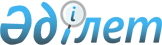 О признании утратившим силу решения акима Аксайского сельского округа от 30 мая 2018 года № 141 "Об установлении ограничительных мероприятий"Решение акима Аксайского сельского округа города Атырау Атырауской области от 1 октября 2018 года № 242. Зарегистрировано Департаментом юстиции Атырауской области 4 октября 2018 года № 4249
      В соответствии со статьей 37 Закона Республики Казахстан от 23 января 2001 года "О местном государственном управлении и самоуправлении в Республике Казахстан", подпунктом 8) статьи 10-1 Закона Республики Казахстан от 10 июля 2002 года "О ветеринарии", представлением государственного учреждения "Атырауская городская территориальная инспекция Комитета ветеринарного контроля и надзора Министерства сельского хозяйства Республики Казахстан" № 07-5/367 от 16 августа 2018 года аким Аксайского сельского округа РЕШИЛ:
      1. Признать утратившим силу решение акима Аксайского сельского округа города Атырау от 30 мая 2018 года № 141 "Об установлении ограничительных мероприятий" (зарегистрированное в реестре государственной регистрации нормативных правовых актов за № 4156, опубликован в эталонном контрольном банке нормативных правовых актов Республики Казахстан 11 июня 2018 года)
      2. Контроль за исполнением настоящего решения оставляю за собой.
      3. Настоящее решение вступает в силу со дня государственной регистрации в органах юстиции и вводится в действие после дня его первого официального опубликования.
					© 2012. РГП на ПХВ «Институт законодательства и правовой информации Республики Казахстан» Министерства юстиции Республики Казахстан
				
      Аким Аксайского сельского округа 

Казиев С
